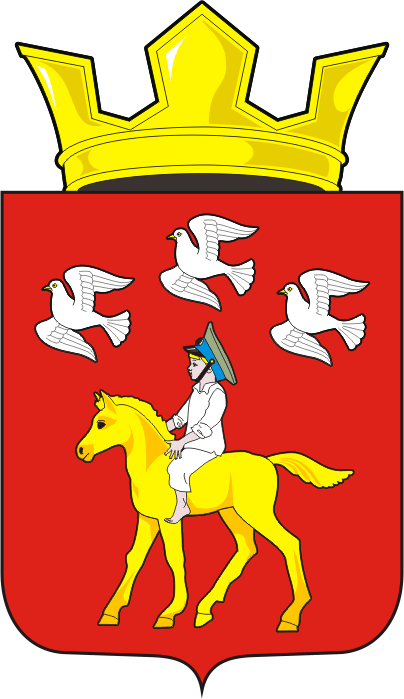 АДМИНИСТРАЦИЯ ЧЕРКАССКОГО СЕЛЬСОВЕТА                                  САРАКТАШСКОГО РАЙОНА ОРЕНБУРГСКОЙ ОБЛАСТИП О С Т А Н О В Л Е Н И Е 28.08.2020 				с. Черкассы				        № 98-пВо исполнении требований Федеральных законов от 22.07.2008 года № 123-ФЗ «Технический регламент о требованиях пожарной безопасности» и от 21.12.1994 года № 69-ФЗ (с изменениями) «О пожарной безопасности»,  Правил пожарной безопасности в Российской Федерации (ППБ 01-03), утвержденных приказом МЧС от 18.03.2003 года № 313 в связи с установившейся жаркой и сухой погодой, возросшей угрозой возникновения  пожаров, а также для обеспечения пожарной безопасности  в период проведения уборки урожая и заготовки грубых кормов:1.  Разрешить завоз грубых кормов   с 1 октября 2020 г.         	2. Обязать  население при складировании грубых кормов соблюдать правила хранения грубых кормов (размещение скирд на расстоянии . от линий электропередач,  от  дорог и  от зданий и сооружений).       	3. На время завоза грубых кормов ввести усиленное дежурство водителей пожарной машины, а также общественных помощников тушения пожаров. 	4. Рекомендовать руководителю ООО «Саракташагротехремонт», главам КФХ:- организовать круглосуточную охрану зернотоков, зерноскладов, МТМ, утвердить график дежурств  специалистов, рабочих предприятий;- оснастить уборочные агрегаты, автомобили, трактора первичными средствами  пожаротушения (комбайны всех типов и тракторы двумя огнетушителями, двумя штыковыми лопатами, двумя метлами);- производить разбивку хлебных массивов на участки площадью не более , выполнение между участками прокосов шириной не менее , немедленную уборку скошенного хлеба с покосов шириной не менее ;- оборудовать выхлопные трубы сельскохозяйственной техники исправными искрогасителями;- располагать временные стоянки техники на расстоянии не менее  от хлебных массивов, зернотоков, складов грубых кормов, животноводческих ферм, складов ГСМ, МТМ;- производить  опашку площадок полевых станов, мест временной стоянки техники, зернотоков  полосой  не менее ;- опахать полосой не менее 4-х метров периметры хлебных массивов, лесополос, дорог.      	5. В период сухой, жаркой, ветреной погоды или при получении штормового предупреждения в селе и на прилегающих территориях временно приостановить проведение  пожароопасных работ.6. Провести дополнительный инструктаж с населением о мерах пожарной безопасности и действиях в случае возникновения пожара.7. О случаях возгорания  немедленно докладывать в единую дежурную диспетчерскую службу (01, 112).8. Запретить  сжигание стерни, пожневных остатков и разведение костров на полях, на территориях прилегающих к населенному пункту и  по откосам дорог.9. Порядок и сроки завоза на территорию населенного пункта грубых кормов разработать и утвердить постановлением главы муниципального образования после дополнительного согласования заинтересованными сторонами.10. Контроль за исполнением постановления оставляю за собой.11. Настоящее постановление вступает в силу после дня его обнародования и подлежит размещению на официальном сайте администрации Черкасского сельсовета в сети «интернет». Глава сельсовета  							  Т.В. Кучугурова.Разослано: ООО «Саракташагротехремонт», населению через объявления, прокурору района, администрации, руководителям организаций всех форм собственности.Об обеспечении  пожарной безопасности в 2020 году на территории муниципального образования Черкасский сельсовет в период уборки урожая и заготовки грубых кормов.